Фасадная плитка / Бетонный сайдинг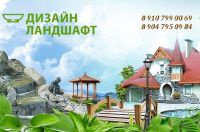 Мы делаем бетон красивымАдрес: Нижегородская область г. Дзержинск ул. Грибоедова д. 18Сот. телефон: 8-904-795-09-84
8-910-799-00-69 Тел/факс: 8 (831) 291-36-90mail: dimakrutin@mail.ru
http:// www.dl-nnov.ruНаименование
продукцииВид
фотоКол-во камней в комплекте, 
Размер камней, мм.Кол-во штук в кв.м, комплектов в кв.мЦена Руб./кв.мПанель-вилка «Ростовский камень»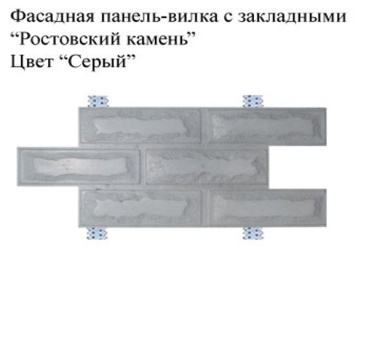 Размер панели: 385х195 мм. Толщина панели   Вес: .\шт.13 шт/кв.м.Вес: .Серый – 600 руб.
Цветной – 650 руб.
Мрамор – 750 руб.Панель-вилка «Ростовский камень»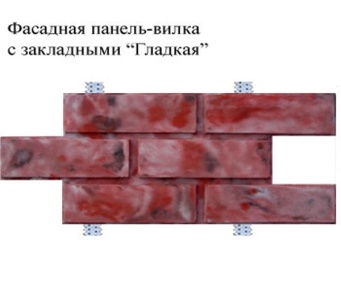 Размер панели: 385х195 мм. Толщина панели   Вес: .\шт.13 шт/кв.м.Вес: .Серый – 600 руб.
Цветной – 650 руб.
Мрамор – 750 руб.Панель-вилка «Бельгия»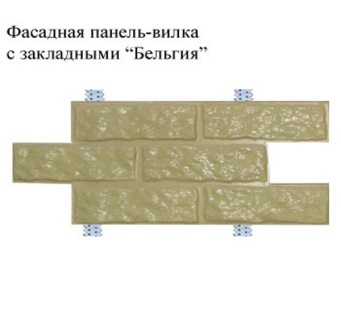 Размер панели: 400х200 мм.Толщина панели  Вес: .\шт.12,5 шт./кв.мСерый – 600 руб.
Цветной – 650 руб.
Мрамор – 750 руб.Панель «Силикатный кирпич»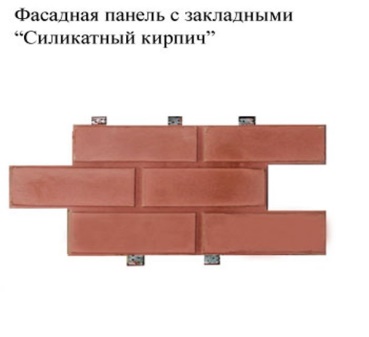 Размер панели: 490х290 мм.Толщина панели 7 шт./кв.мСерый – 600 руб.
Цветной – 650 руб.
Мрамор – 750 руб..Панель «Сургутский бессер»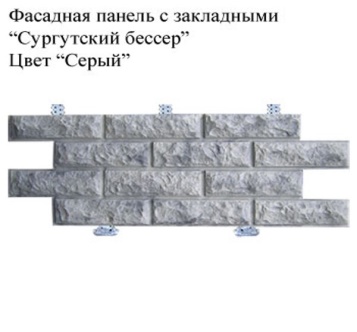 Размер панели: 750х280 мм. Толщина плитки 40мм4,76 шт/кв.м.Серый – 600 руб.
Цветной – 650 руб.
Мрамор – 750 руб.Цокольный сайдинг «Бутовый камень»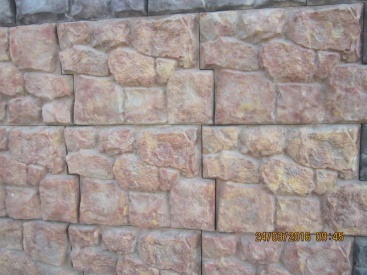 Размер: 600х400 ммТолщина до 50 ммВес:13кг. /шт.4,5 шт./кв.м.Серый – 600 руб.
Цветной – 650 руб.
Мрамор – 750 руб.Плитка «Балканский»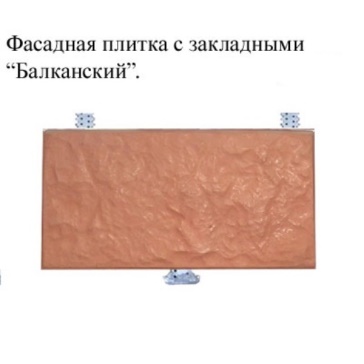 Комплект состоит из 5 камней различной фактуры. -1камень190 x 190 4камня390x190Толщина плитки до 25 мм13,5 шт./кв.м.Серый – 600 руб.
Цветной – 650 руб.
Мрамор – 750 руб.Плитка «Нирей»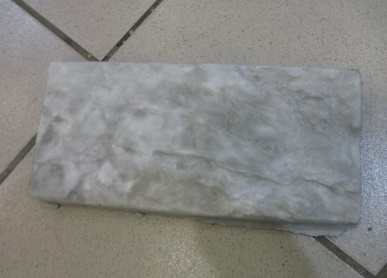 Размер плитки 
280х135 мм 
Толщина плитки 20 мм.26,5 шт./кв.мСерый – 600 руб.
Цветной – 650 руб.
Мрамор – 750 руб.Фасадная плитка                      «Унгельский камень»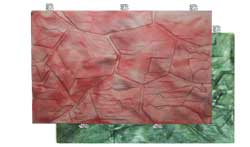 Размер плитки: 550х350 Толщина плитки 20мм5,26 шт/кв.м.Серый – 600 руб.
Цветной – 650 руб.
Мрамор – 750 руб.Фасадная плитка                     «Большой известняк»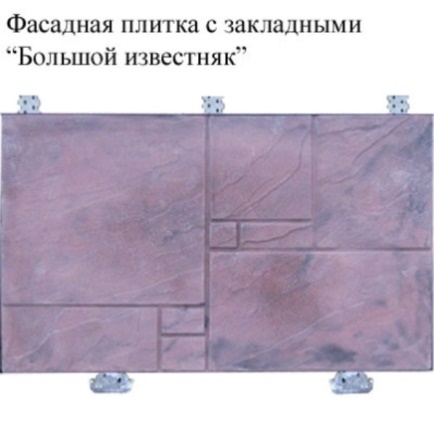 Размер: 590 x 395 мм., Толщина плитки до 35 мм Вес:13кг.\шт.4,3 шт./кв.м.Вес: Серый – 600 руб.
Цветной – 650 руб.
Мрамор – 750 руб.Фасадная плитка  «Скол»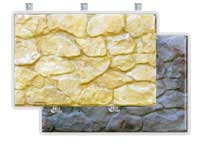 Размер: 
580 x 385 мм., Толщина литки до35 мм4,47 шт./кв.м.Серый – 600 руб.
Цветной – 650 руб.
Мрамор – 750 руб.Фасадная плитка «Большой песчаник»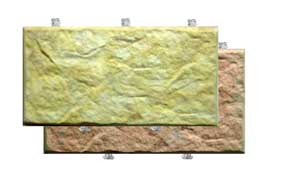 Размер: 600х300 мм.,
Толщина плитки до35 мм.5,55 шт./ кв.м.Серый – 600 руб.
Цветной – 650 руб.
Мрамор – 750 руб.Фасадная плитка  «Английский большой»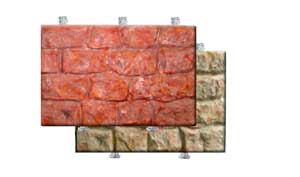 Размер:580 x 385 мм., Толщина плитки до35 мм4,47 шт./кв.м.Серый – 600 руб.
Цветной – 650 руб.
Мрамор – 750 руб.Фасадная плитка «Ростовский камень»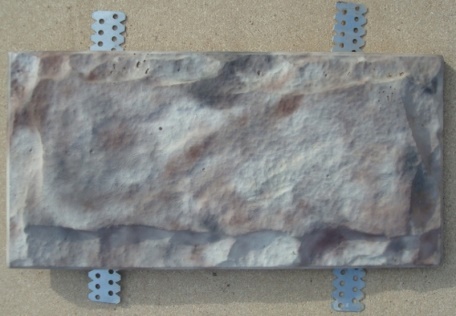 Комплект состоит из 5 камней различной фактуры1камень 190x1904 камня 390 x190 Толщина плитки до 13,5 шт./кв.м.Серый – 600 руб.
Цветной – 650 руб.
Мрамор – 750 руб.Фасадная плитка «Ракушка»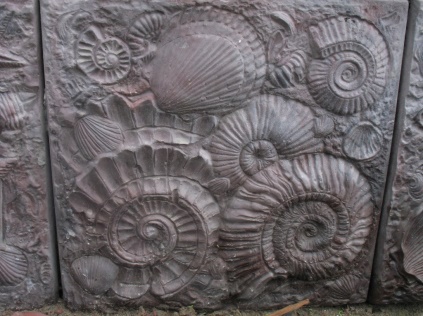 Комплект состоит из 4 плиток различной фактурыРазмер плитки: 350х350 мм.Толщина плитки 8,2 шт./кв.мСерый – 600 руб.
Цветной – 650 руб.
Мрамор – 750 руб.Фасадная плитка «Ракушечник»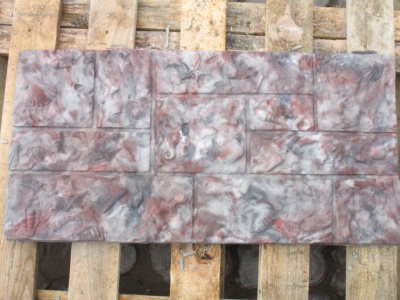 Комплект состоит из 2 плиток различной фактурыРазмер плитки: 700х350 мм.Толщина плитки 4,1 шт./кв.мСерый – 600 руб.
Цветной – 650 руб.
Мрамор – 750 руб.Фасадная плитка «Валаамский камень»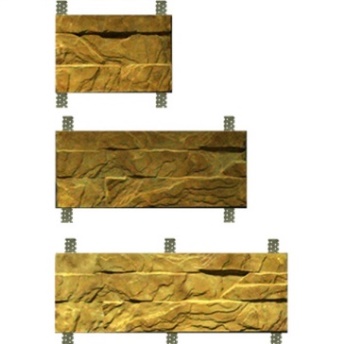 В комплекте по 4 камня (панели) каждого размера (мм)
585х195х30 мм
440х195х30 мм
295х195х30 мм12 шт./кв.мСерый – 600 руб.
Цветной – 650 руб.
Мрамор – 750 руб.Панель сайдинга«Гладкая»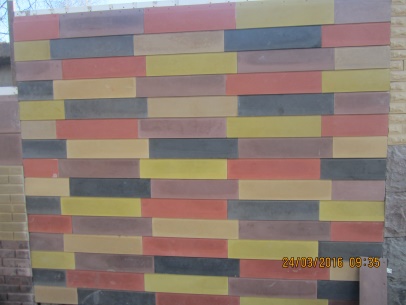 Размеры: 600х170 ммТолщина плитки 15 мм.10 шт./кв.мСерый – 600 руб.
Цветной – 650 руб.
Мрамор – 750 руб.Фасадная плитка «Гладкая»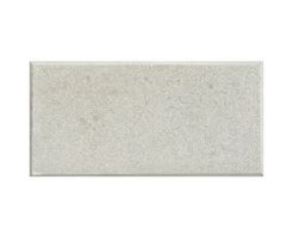 Размер плитки: 400х200 мм.Толщина плитки 12,5 шт./кв.мСерый – 600 руб.
Цветной – 650 руб.
Мрамор – 750 руб.Фасадная плитка «<Бессер»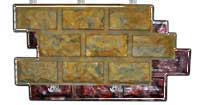 Размер плитки: 500х00 мм.Толщина плитки 45 мм6,6 шт./кв.мСерый – 600 руб.
Цветной – 650 руб.
Мрамор – 750 руб.Фасадный бордюр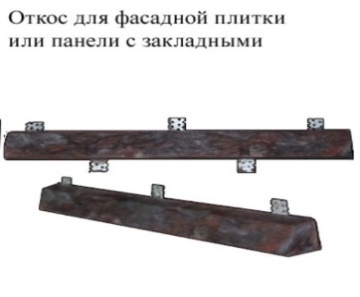 Размер бордюра: 580х30 мм1 шт.Серый – 100 руб.
Цветной – 120 руб.
Мрамор – 140 руб.Не кондиция изделий из высокопрочного бетона – 50% скидка от прайс-листа!до 100 кв.м. - предоплата 50%от 100 до 500 кв.м. - предоплата 40% от 500 кв.м. - предоплата 30%Все вопросы и пожелания по прайс-листууточняйте по телефонам: 8-910-799-00-69, 8-904-795-09-84 Цены изделий указаны с учётом НДС 18%, но без учета доставки, стоимость доставки уточните при заказе.При необходимости организуем доставку в любой регион России.Сроки исполнения заказа обговариваются индивидуально с каждым клиентом.Дилерам и проектным организациям особое предложение